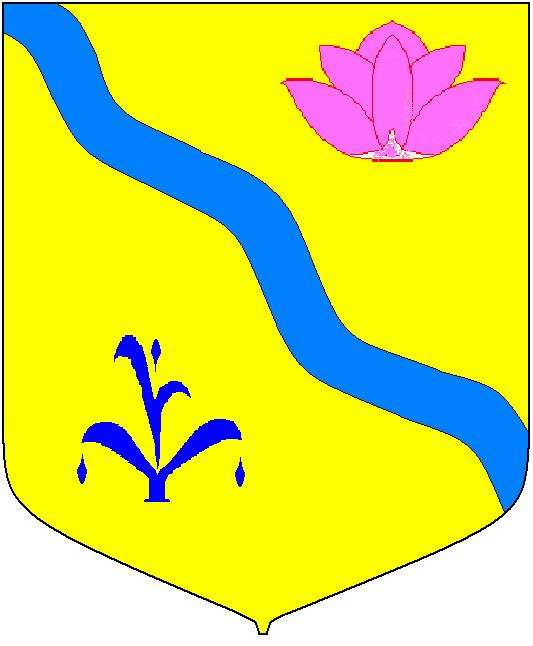 ДУМА КИРОВСКОГО МУНИЦИПАЛЬНОГО РАЙОНАПРИМОРСКОГО КРАЯ(пятый созыв)Р Е Ш Е Н И Е				             пгт. Кировский 		           №  -54 НПА1. Утвердить Положение "О порядке ведения администрацией Кировского муниципального района учета граждан в качестве нуждающихся в жилых помещениях по договорам найма жилых помещений жилищного фонда социального использования и предоставлению таким гражданам жилых помещений по договорам социального использования" (прилагается).2. Настоящее решение вступает в силу со дня его официального опубликования.Глава  Кировского муниципального района –глава администрации Кировского муниципального района                                                                             А.П. КаменевПриложениек решениюДумы Кировскогомуниципального районаот 28.07.2016  № 54-НПАПОЛОЖЕНИЕО порядке ведения администрацией Кировского муниципального района учета граждан в качестве нуждающихся в жилых помещениях по договорам найма жилых помещений жилищного фонда социального использования и предоставлению таким гражданам жилых помещений жилищного фонда социального использования1. Общие положенияНастоящее Положение о порядке ведения администрацией Кировского муниципального района учета граждан в качестве нуждающихся в жилых помещениях по договорам найма жилых помещений жилищного фонда социального использования и предоставлению таким гражданам жилых помещений по договорам найма жилых помещений жилищного фонда социального использования разработано в соответствии с Жилищным кодексом Российской Федерации, Федеральным законом от 6 октября 2003 года N 131 "Об общих принципах организации местного самоуправления в Российской Федерации", Законом Приморского края от 15 мая 2006 года N 360-КЗ "О порядке признания органами местного самоуправления Приморского края граждан малоимущими в целях предоставления им жилых помещений по договорам социального найма", Законом Приморского края от 11 ноября 2005 года N 297-КЗ "О порядке ведения органами местного самоуправления городских (сельских) поселений и городских округов Приморского края учета граждан в качестве нуждающихся в жилых помещениях", Методическими рекомендациями для субъектов Российской Федерации и органов местного самоуправления по определению порядка ведения органами местного самоуправления учета граждан в качестве нуждающихся в жилых помещениях, предоставляемых по договорам социального найма, и по предоставлению таким гражданам жилых помещений по договорам социального найма, утвержденными приказом Министерства регионального развития Российской Федерации от 25 февраля 2005 года N 18, Уставом Кировского муниципального района, определяет ведение администрацией Кировского муниципального района учета граждан в качестве нуждающихся в жилых помещениях, предоставляемых по договорам найма жилых помещений жилищного фонда социального использования и порядок предоставления таким гражданам жилых помещений по договорам найма жилых помещений жилищного фонда социального использования.2. Порядок ведения администрацией Кировского муниципального района учета граждан в качестве нуждающихся в жилых помещениях, предоставляемых по договорам найма жилых помещений жилищного фонда социального использования. Принятие на учет граждан в качестве нуждающихся в жилых помещениях, предоставляемых по договорам найма жилых помещений жилищного  фонда социального использования2.1. В сельских поселениях Кировского муниципального района учет граждан в качестве нуждающихся в жилых помещениях, предоставляемых по договорам найма жилых помещений жилищного фонда социального использования, осуществляется администрацией Кировского муниципального района (далее - администрация).2.2. Администрация ведет учет малоимущих граждан, проживающих на территории сельских поселений Кировского муниципального района и признанных нуждающимися в жилом помещении, предоставляемом по договору найма жилых помещений жилищного фонда социального использования в муниципальном жилищном фонде Кировского муниципального района, а также иных категорий граждан, имеющих право на получение жилого помещения, в том числе по договорам найма жилых помещений жилищного фонда социального использования в соответствии с федеральным и краевым законодательством.2.3. Малоимущими граждане признаются комиссией о признании гражданина малоимущим при главе администрации Кировского муниципального района. 3. Основания признания граждан нуждающимися в жилых помещениях, предоставляемых по договорам найма жилых помещений жилищного фонда социального использования3.1. Гражданами, нуждающимися в жилых помещениях, предоставляемых по договорам найма жилых помещений жилищного фонда социального использованияа) являющиеся нанимателями жилых помещений по договорам найма жилых помещений жилищного фонда социального использования или членами семьи нанимателя жилого помещения по договору найма жилых помещений жилищного фонда социального использования либо собственниками жилых помещений или членами семьи собственника жилого помещения и обеспеченные жилым помещением общей площадью на одного человека менее учетной нормы;б) не являющиеся нанимателями жилых помещений по договорам найма жилых помещений жилищного фонда социального использования или членами семьи нанимателя жилого помещения по договору найма жилых помещений жилищного фонда социального использования либо собственниками жилых помещений или членами семьи собственника жилого помещения;в) проживающие в помещении, не отвечающем установленным для жилых помещений требованиям;г) являющиеся нанимателями жилых помещений по договорам найма жилых помещений жилищного фонда социального использования, членами семьи нанимателя жилого помещения по договору найма жилых помещений жилищного фонда социального использования или собственниками жилых помещений, членами семьи собственника жилого помещения, проживающими в квартире, занятой несколькими семьями, если в составе семьи имеется больной, страдающий тяжелой формой хронического заболевания, при которой совместное проживание с ним в одной квартире невозможно, и не имеющими иного жилого помещения, занимаемого по договору найма жилых помещений жилищного фонда социального использования или принадлежащего на праве собственности. Перечень соответствующих заболеваний устанавливается Правительством Российской Федерации.3.2. При наличии у нанимателя жилого помещения по договору найма жилых помещений жилищного фонда социального использования и (или) членов его семьи, собственника жилого помещения и (или) членов его семьи нескольких жилых помещений, занимаемых по договорам найма жилых помещений жилищного фонда социального использования и (или) принадлежащих им на праве собственности, обеспеченность жилыми помещениями определяется, исходя из суммарной общей площади всех указанных жилых помещений.3.3. Учет малоимущих граждан, нуждающихся в жилом помещении на условиях найма жилых помещений жилищного фонда социального использования, осуществляется по месту жительства на территории населенного пункта соответствующего сельского поселения Кировского муниципального района, в котором проживает гражданин. 4. Последствия намеренного ухудшения гражданами своих жилищных условийГраждане, которые произвели действия, приведшие к ухудшению жилищных условий, в результате которых такие граждане могут быть признаны нуждающимися в жилых помещениях, принимаются на учет в качестве нуждающихся в жилых помещениях не ранее чем через пять лет со дня совершения указанных действий, приведших к ухудшению жилищных условий.5. Документы, необходимые для принятия на учет5.1. Для принятия на учет гражданин подает заявление с указанием совместно проживающих с ним членов его семьи, в администрацию Кировского муниципального района либо через многофункциональный центр в соответствии с заключенным между администрацией и центром соглашением о взаимодействии.Заявление подписывается всеми проживающими совместно с ним дееспособными членами семьи.К заявлению прилагаются следующие документы:1) документы, подтверждающие состав семьи (свидетельство о рождении, свидетельство о заключении брака, решение об усыновлении (удочерении), судебное решение о признании членом семьи и т.п.);2) документы, необходимые для признания гражданина малоимущим (рекомендуется запрашивать после признания гражданина нуждающимся в жилом помещении);3) документы, подтверждающие право быть признанным нуждающимся в жилом помещении, а именно:4) выписка из домовой книги;- документы, подтверждающие право пользования жилым помещением, занимаемым заявителем и членами его семьи (договор, ордер, решение о предоставлении жилого помещения и т.п.);5) выписка из технического паспорта БТИ с поэтажным планом (при наличии) и экспликацией;6) справка органов государственной регистрации о наличии или отсутствии жилых помещений на праве собственности по месту постоянного жительства членов семьи, предоставляемая каждым дееспособным членом семьи заявителя;7) при необходимости иные документы.5.2. Все документы рекомендуется предоставлять в копиях с одновременным предоставлением оригинала. Копию документа после проверки ее соответствия оригиналу рекомендуется заверять лицом, принимающим документы.6. Принятие граждан на учет в качестве нуждающихся в жилых помещениях6.1. Для принятия на учет в качестве нуждающегося в жилом помещении на условиях найма жилых помещений жилищного фонда социального использования гражданин подает заявление в администрацию Кировского муниципального района с указанием совместно проживающих с ним членов семьи. Заявление подписывается всеми проживающими совместно с ним дееспособными членами семьи.6.2. При подаче заявления предъявляется паспорт гражданина Российской Федерации и паспорта всех членов семьи или документы, заменяющие паспорт гражданина Российской Федерации.6.3. К заявлению прилагаются:1) документы, подтверждающие состав семьи (справка из органов, осуществляющих регистрационный учет граждан по месту жительства или по месту пребывания, свидетельство о рождении, свидетельство о заключении брака, решение об усыновлении (удочерении), судебное решение о признании членом семьи и т.п.);2) решение комиссии о признании гражданина малоимущими при главе администрации Кировского муниципального района (при постановке на учет в качестве малоимущего);3) документы, подтверждающие право быть признанным нуждающимся в жилом помещении, а именно:а) выписка из домовой книги;б) документы, подтверждающие право пользования жилым помещением, занимаемым заявителем и членами его семьи (договор, ордер, решение о предоставлении жилого помещения и т.п.);в) выписка из технического паспорта, составленного организацией, осуществляющей техническую инвентаризацию объектов жилищного фонда (БТИ), с поэтажным планом (при наличии) и экспликацией. В случае регистрации заявителя и членов его семьи по различным адресам вышеперечисленные документы предоставляются с места их регистрации;г) справка органов государственной регистрации и о наличии или отсутствии жилых помещений на праве собственности за последние пять лет по месту постоянного жительства заявителя и членов его семьи предоставляется на каждого члена семьи (действительна в течение 6 месяцев с момента выдачи);- бюро технической инвентаризации муниципального образования;- отделом Главного управления Федеральной регистрационной службы по Приморскому краю;4) иные документы, подтверждающие факт отнесения гражданина к категории граждан, имеющих право на получение жилого помещения по договору социального использования в соответствии с Федеральным законом или законом Приморского края (при постановке на учет в случаях, предусмотренных законодательством).Администрация вправе самостоятельно запрашивать, в том числе посредством системы межведомственного информационного взаимодействия, в органах государственной власти, органах местного самоуправления, подведомственных государственным органам и органам местного самоуправления организациях документы, которые не были представлены гражданином (заявителем).В случае отсутствия запрашиваемых документов (их копий или содержащихся в них сведений) в распоряжении указанных органов и подведомственных им организаций гражданин (заявитель) предоставляет указанные выше документы самостоятельно.6.4. Все документы предоставляются в копиях с одновременным предъявлением оригиналов. Копии документов после проверки их соответствия оригиналу заверяются лицом, принимающим документы. Сверка производится немедленно, после чего подлинники документов возвращаются гражданину лицом, принимающим документы.6.5. Заявление гражданина регистрируется в книге регистрации заявлений граждан о принятии на учет в качестве нуждающихся в жилых помещениях, предоставляемых по договору найма жилых помещений жилищного фонда социального использования.6.6. Гражданину, подавшему заявление о принятии на учет в качестве нуждающегося в жилом помещении, в соответствии с порядковым номером выдается расписка в получении документов с указанием их перечня и даты получения администрацией Кировского муниципального района, осуществляющей принятие на учет. Заявление гражданина о принятии на учет и приложенные к нему документы передаются на рассмотрение жилищной комиссии при администрации Кировского муниципального района (далее - жилищная комиссия), которая по результатам их рассмотрения принимает решение о принятии гражданина на учет либо в отказе в этом.6.7. Решение о принятии на учет или об отказе в принятии на учет принимается по результатам рассмотрения заявления о принятии на учет и иных документов жилищной комиссией не позднее чем через 30 рабочих дней со дня представления заявления и всех необходимых документов.6.8. Администрация Кировского муниципального района не позднее чем через три рабочих дня со дня принятия жилищной комиссией решения о принятии на учет выдает или направляет гражданину, подавшему соответствующее заявление, уведомление о принятии на учет в качестве нуждающегося в жилом помещении.6.9. Гражданин считается принятым на учет в качестве нуждающегося в жилом помещении со дня принятия соответствующего решения жилищной комиссией.6.9.1. При рассмотрении заявлений, поданных несколькими гражданами одновременно (в один день), их очередность определяется по времени подачи заявления с полным комплектом необходимых документов.7. Отказ в принятии граждан на учет  в качестве нуждающихся в жилых помещениях7.1. Отказ в принятии гражданина на учет в качестве нуждающегося в жилом помещении допускается в случаях, когда:1) не представлены все необходимые для принятия на учет документы;2) представлены документы, на основании которых гражданин не может быть признан нуждающимся в жилом помещении;3) не истек срок действий граждан, предусмотренных разделом 4 настоящего Положения.7.2. Решение об отказе в принятии на учет выдается или направляется гражданину, подавшему соответствующее заявление, не позднее чем через три рабочих дня со дня принятия такого решения.7.3. Отказ в принятии на учет может быть обжалован гражданином в порядке, установленном Федеральным законодательством.8. Регистрация граждан, принятых на учет. Учетное дело8.1. Принятые на учет граждане регистрируются в книге учета граждан в качестве нуждающихся в жилых помещениях, предоставляемых по договору найма жилых помещений жилищного фонда социального использования (далее - книга учета).8.2. Учет граждан в зависимости от оснований их принятия на учет производится администрацией Кировского муниципального района в следующих книгах учета, составляемых отдельно по каждой из следующих категорий граждан:1) малоимущие граждане, имеющие право на предоставление жилых помещений по договорам найма жилых помещений жилищного фонда социального использования из муниципального жилищного фонда;2) граждане, имеющие право на внеочередное предоставление жилых помещений по договорам социального использования в случаях, установленных действующим законодательством;3) иные категории граждан в соответствии с действующим законодательством.Граждане, принятые на учет, имеющие право на предоставление жилых помещений, в том числе по договору найма жилых помещений жилищного фонда социального использования, включаются в отдельные списки согласно категориям граждан, указанным в настоящем разделе.8.3. Книги учета должны быть пронумерованы, прошнурованы, скреплены печатью администрации Кировского муниципального района и подписаны главой администрации Кировского муниципального района. Подчистки, приписки и иные не оговоренные исправления в книгах учета не допускаются. Внесенные в книгу учета изменения и дополнения заверяются должностным лицом, на которое возложена ответственность за ведение учета, и скрепляются печатью администрации Кировского муниципального района.8.4. При регистрации граждан в книге учета их очередность определяется в зависимости от даты подачи заявления и присвоенного ему регистрационного номера в книге регистрации.8.5. На каждого гражданина, принятого на учет в качестве нуждающегося в жилом помещении, заводится учетное дело, в котором содержатся все предоставленные им необходимые документы. Учетному делу присваивается номер, соответствующий номеру в книге учета.8.6. Администрация Кировского муниципального района обеспечивает надлежащее хранение книг учета, в том числе списков очередников и учетных дел граждан, состоящих на учете в качестве нуждающихся в жилом помещении.Книги учета, списки граждан, нуждающихся в жилом помещении, и их учетные дела хранятся 10 лет после предоставления жилого помещения.8.7. Право состоять на учете в качестве нуждающихся в жилых помещениях сохраняется за гражданами до получения ими жилых помещений по договорам найма жилых помещений жилищного фонда социального использования или до выявления оснований для снятия с учета.9. Перерегистрация очереди граждан, состоящих  на учете в качестве нуждающихся в жилых помещениях9.1. Администрация Кировского муниципального района ежегодно с 1 августа по 30 октября проводят перерегистрацию граждан, состоящих на учете в качестве нуждающихся в жилом помещении, с утверждением списков очередников.9.2. Для прохождения перерегистрации гражданин обязан предоставить в администрацию сведения, подтверждающие его статус нуждающегося в жилом помещении. Порядок подтверждения сведений следующий:1) в случае, если у гражданина за истекший период не произошло изменений в ранее представленных сведениях, гражданин оформляет это соответствующей распиской, которой он подтверждает неизменность ранее предоставленных им сведений;2) в случае, если в составе сведений о гражданине произошли изменения, гражданин обязан предоставить новые документы, подтверждающие произошедшие изменения. В этом случае администрация должна осуществить проверку обоснованности отнесения гражданина к нуждающемуся в жилом помещении с учетом новых предоставленных документов.10. Снятие с учета граждан10.1. Граждане снимаются с учета в качестве нуждающихся в жилых помещениях по договору найма жилых помещений жилищного фонда социального использования по решению жилищной комиссии в случае:1) подачи ими по месту учета заявления о снятии с учета;2) утраты ими оснований, дающих право на получение жилого помещения по договору найма жилых помещений жилищного фонда социального использования;3) их выезда в другое муниципальное образование на постоянное место жительства;4) приобретения ими за счет бюджетных средств, выделенных в установленном порядке органом государственной власти или органом местного самоуправления, жилого помещения. Моментом приобретения жилого помещения считается дата государственной регистрации права собственности на недвижимое имущество;5) предоставления им в установленном порядке от органа государственной власти субсидии на строительство жилого дома и выделения органом местного самоуправления земельного участка для этих целей;6) выявления в представленных ими документах в администрацию Кировского муниципального района, осуществляющую принятие на учет, сведений, не соответствующих действительности и послуживших основанием принятия на учет, а также неправомерных действий должностных лиц администрации или членов жилищной комиссии, при решении вопроса о принятии на учет.10.2. Решение о снятии с учета граждан в качестве нуждающихся в жилых помещениях должно быть принято органом, на основании решения которого такие граждане были приняты на данный учет, не позднее 30 рабочих дней со дня выявления обстоятельств, являющихся основанием принятия таких решений.Решения о снятии с учета гражданина, в качестве нуждающегося в жилом помещении, должны содержать основания снятия с такого учета.Решения о снятии с учета граждан в качестве нуждающихся в жилых помещениях выдаются или направляются гражданам, в отношении которых приняты такие решения, не позднее чем через три рабочих дня со дня принятия таких решений и могут быть обжалованы указанными гражданами в судебном порядке.10.3. Если после снятия с учета по основаниям, предусмотренным в части 1 настоящего раздела, у гражданина вновь возникло право принятия на учет в качестве нуждающегося в получении жилого помещения, то принятие на учет производится по общим основаниям.11. Особые условия учета граждан  для предоставления жилых помещенийГраждане, принятые на учет до 1 марта 2005 года, сохраняют право состоять на учете, право на внеочередное или первоочередное предоставление жилых помещений вне зависимости от уровня их доходов.12. Порядок предоставления жилых помещений по договору найма жилых помещений жилищного фонда социального использования категориям граждан, нуждающимсяв жилых помещениях. Очередность предоставления гражданам жилых помещений по договору найма жилых помещений  жилищного фонда социального использования12.1. Малоимущим гражданам, состоящим на учете в качестве нуждающихся в жилых помещениях, предоставляемых по договору найма жилых помещений жилищного фонда социального использования, жилые помещения предоставляются в порядке очередности, исходя из времени постановки на учет.12.2. Гражданам, нуждающимся в жилом помещении, вне очереди может быть предложено жилое помещение под восстановление на безвозмездной основе, с последующим оформлением договора найма жилых помещений жилищного фонда социального использования на данное жилое помещение.12.3. Вне очереди жилые помещения по договорам найма жилых помещений жилищного фонда социального использования предоставляются:1) гражданам, жилые помещения которых признаны в установленном порядке непригодными для проживания и ремонту или реконструкции не подлежит;2) гражданам, страдающим тяжелыми формами хронических заболеваний, перечень которых устанавливается уполномоченным Правительством РФ федеральным органом исполнительной сласти Правительством Российской Федерации и другие граждане, имеющие на это право в соответствии с федеральным и краевым законодательством.13. Площадь жилых помещений, предоставляемых гражданам по договору найма жилых помещений жилищного  фонда социального использования13.1. Жилые помещения предоставляются общей площадью не менее нормы предоставления на одного человека, установленной на территории Кировского муниципального района.13.2. Жилые помещения предоставляются на всех членов семьи, проживающих совместно, с учетом временно отсутствующих, за которыми сохраняется право на жилое помещение.13.3. Жилые помещения общей площадью менее нормы предоставления на одного человека предоставляются только с согласия граждан, без снятия их с учета.13.4. Жилое помещение общей площадью более нормы предоставления на одного человека (но не более чем в два раза) предоставляется, если такое жилое помещение представляет собой одну комнату или однокомнатную квартиру, либо предназначено для вселения гражданина, страдающего одной из тяжелых форм хронических заболеваний, указанных в перечне, утвержденном Правительством Российской Федерации.14. Принятие решения о предоставлении жилых помещений по договору социального использования14.1. Решение о предоставлении жилых помещений по договору найма жилых помещений жилищного фонда социального использования может быть принято по жилым помещениям, удовлетворяющим требованиям Жилищного Кодекса Российской Федерации.14.2. Решение о предоставлении жилых помещений принимается в форме правового акта администрации Кировского муниципального района.14.3. Решение о заселении жилых помещений в доме (части дома), принятом в эксплуатацию государственной комиссией или освободившихся жилых помещений должно быть принято администрацией Кировского муниципального района на основании решения жилищной комиссии в тридцатидневный срок.14.4. Решение о предоставлении жилых помещений по договору найма жилых помещений жилищного фонда социального использования выдаются или направляются гражданам, в отношении которых они приняты, не позднее чем через три рабочих дня со дня принятия указанных решений.14.5. Администрация Кировского муниципального района перед принятием решения о предоставлении жилых помещений гражданам имеет право вновь затребовать представить документы, предусмотренные разделом 5 настоящего Положения.14.6. Решение о не предоставлении жилого помещения по договору найма жилых помещений жилищного фонда социального использования гражданину может быть принято администрацией Кировского муниципального района при отказе от дачи письменного обязательства совершеннолетних членов семьи указанного гражданина об освобождении после получения жилого помещения ранее занимаемой на условиях договора найма жилых помещений жилищного фонда социального использования жилой площади.15. Заселение жилого помещения по договору наймажилых помещений жилищного фонда социального использования15.1. Основанием для заключения договора найма жилых помещений жилищного фонда социального использования является постановление администрации Кировского муниципального района, принятое на основании соответствующего решения жилищной комиссии по жилищным вопросам.15.2. Основанием для заселения жилого помещения служит заключение в письменной форме договора найма жилых помещений жилищного фонда социального использования жилого помещения в порядке, определенном Жилищным Кодексом Российской Федерации.15.3. Несоблюдение нанимателем обязанностей, изложенных в договоре найма жилых помещений жилищного фонда социального использования, дает право жилищной комиссии на отмену своего решения о предоставлении жилого помещения данному гражданину.16. Особые условия предоставления жилого помещения по договорам найма жилых помещений жилищного фонда социального использования16.1. При предоставлении гражданину жилого помещения по договорам найма жилых помещений жилищного фонда социального использования в муниципальном жилищном фонде учитываются гражданско-правовые сделки с жилыми помещениями, совершение которых привело к уменьшению размера занимаемых гражданами жилых помещений или к их отчуждению. Указанные гражданско-правовые сделки учитываются за период пять лет перед предоставлением гражданам жилого помещения по договорам найма жилых помещений жилищного фонда социального использования.16.2. При исчислении общей площади предоставляемого жилого помещения в случае, если гражданами были произведены умышленные действия, приведшие к ухудшению жилищных условий или к отчуждению жилого помещения (указанные в ч. 1 настоящего раздела), размер общей площади предоставляемого жилого помещения предоставляется с учетом размера жилого помещения, находившегося у него до отчуждения или до совершения действий, приведших к ухудшению жилищных условий.17. Решение вопросов, не урегулированных настоящим положением17.1. Вопросы, не урегулированные настоящим Положением, решаются в соответствии с федеральным и краевым законодательством.17.2. Если федеральным и краевым законодательством установлены иные правила, чем те, которые установлены настоящим Положением, применяются нормы, установленные федеральным и краевым законодательством. Об утверждении Положения «О порядке ведения администрацией Кировского муниципального района учета граждан в качестве нуждающихся в жилых помещениях по договорам найма жилых помещений жилищного фонда социального использования и предоставлению таким гражданам жилых помещений по договорам найма жилых помещений жилищного фонда социального использования».Принято Думой Кировского муниципального района от 28.07.2016 года  №54